	TENDER NOTICE.		In accordance with Public Procurement Rules-2010, the Police Department, Government of Sindh, invites tenders from manufacturer/suppliers/bidders/firms registered with Sales Tax and Income Tax Department for the supply of following mechanical tools/ equipments/items for Motor Transport Workshop Sindh Police.	INSTRUCTIONS:Deputy Inspector General of Police, Technical & Transport, Sindh, Karachi. 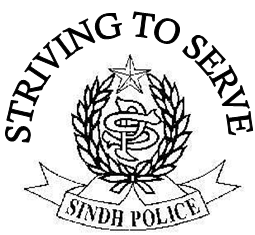 #.DescriptionQty:Supply PeriodTender Fees1.Trolley Jacks (5 Ton)022.Complete Tools Set with Box 083.Heavy Tool Set 064.Bucket Grease Gun 065.Oil Cane 076.Trolley Jacks (3 Ton)027.Box Spanner set (Socket Set) 8mm to 32mm068.Fix Spanner Set 8mm to 32mm069.Flat Spanner Set (Combination) 8mm to 32mm0610.Ring Spanner Set 8mm to 32mm0611.Hammer Set 1/2 lbs.0612.Hammer Set 2 lbs.0613.Screw Driver Set 04 inch to 12 inch0714.Chisel 8 inch0615.Denting Hammer0216.Engine Pulling Crain 3 Tons0217.Service Station Lift 0118.Inspection Lift0119.Paint Owen Back Plant0120.Bench Wise0321.Oil Filter Wrench0722.A/C Gas Charging System0123.Service Station Water Pump 0290 daysRs.3,000/-24.ECU Analyzer0525.Air Compressor0226.Battery Charger0227.Battery Testing Meter0328.Hydro Meter0529.Hand Grinder Machine0230.Drill Machine0131.Grinding and Wire Buff Machine0232.Spray Gun0333.Welding Torch0134.Pneumatic Tools Set0235.Electric Welding Plant Complete with Accessories0236.Gas Welding Plant Complete with Accessories0237.Universal Puller Set0138.Hydraulic Press 15 Tones0139.04 Posts Lift0140.Engine Overhauling Bench0441.Pulling Jack for Denting0142.Wheel Alignment Machine0143.Hydraulic Jack for Panel Straitening0144.Pipe Cutter Machine0145.Pneumatic Gun (Impact)0146.Jockey Swing Machine for Heavy Weight Material (Stitching of Ragzine/Leather Cloths)  alongwith complete accessories 011.Interested firms/companies/bidders may obtain the tender documents alongwith specifications from office of the AIGP/M.T. Sindh, Police M.T. Workshop, Police Headquarters, Garden Karachi, by submitting an application on their letter head alongwith tender fees with effect from 10-10-2011 to 24-10-2011.2.Sealed tenders on prescribed Performa in duplicate alongwith 2% earnest money of the total bid in the form of Pay Order (Payee’s A/C in favour of Deputy Inspector General of Police, Technical & Transport, Sindh) should be dropped in the tender box kept in office of the AIGP/M.T. Sindh, Police M.T. Workshop, Police Headquarters, Garden Karachi, on              25-10-2011, at 12:00 hours.3.The tender shall be opened 25-10-2011 at 12:30 hours in presence of Purchase Committee and in the Presence of representatives of bidders who choose to be present on the occasion, in the Committee Room of Central Police Office, Sindh, Ground Floor I.I. Chundrigar Road, Karachi. The bids shall be evaluated by committee and financial bids of those found in accordance with the specification shall be opened. 4.Only bids offered on the prescribed tender form issued by the Police Department shall be accepted. However, additional sheets may be attached, if required.5.Only firms/companies registered with Income Tax and Sales Tax Department, are eligible to participate in the tender (Documentary proof required). 6.Bidders are required to quote the prices in local currency (Pak Rupee).7.The quantity of tools/equipments/items may be increased or decreased subject to relevant Provisions of SPP Rules-2010. 8.The prices should be valid for 90 days. 9.Conditional tender/application will not be entertained.10.The consignment of tools/equipments/items will be delivered at M.T. Workshop, Police Headquarters, Garden, Karachi. 11.All payments shall be subject to the clearance by Inspection Committee within 90 days, of submission of supply invoices/bills.12.The competent authority reserves the right to reject any or all tender in accordance with Sindh Public Procurement Rule, 2010.